STIPENDIAT 
SØKNADSSKJEMA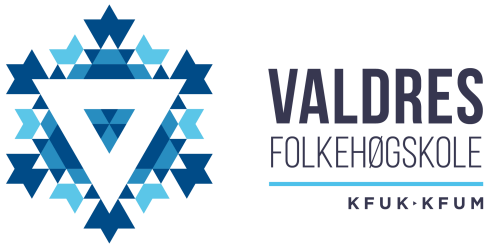 Hvilken linje ønsker du mest å være tilknyttet:
1.2.3.4.5.Hvis du ikke allerede har ønsket Aktiv Bo fritid – Europa, er det aktuelt for deg å være stipendiat på denne linja?Er det aktuelt for deg å være Lushotoprosjekt-stipendiat?Er det aktuelt for deg å ha ekstra ansvar for PR i sosiale medier?Hva er motivasjonen din for å være stipendiat?Hva er dine sterke sider?Hva vil du utfordres på?Hvordan stiller du deg til å være med å undervise?Hva er ditt forhold til kristen tro og det å være stipendiat på en kristen skole?Er det noen prosjekt/opplegg/valgfag du har lyst til å ha ansvaret for her på skolen? Dette kan også være nye ting.Dine interessefelt/hobbyer – er det fagområder du kan bidra med inn i fellesskapet?Annen relevant info:Når kan du evt. ikke komme på intervju? Planleggingsdagene før skolestart hører med i skoleåret.Skoleåret (inklusiv planlegging) er fra ca. 9. august 2021 til ca. 8. mai 2022.Videre gang:Når alle søknadene har kommet inn, blir de vurdert og alle lærerne og årets stipendiater kan komme med innspillDe mest aktuelle søkerne blir kalt inn til intervju i vilkårlig rekkefølgeDet vil bli gjort en prioritering der noen får tilbud om å bli stipendiat med relativt kort svarfrist. Dersom noen takker nei til dette, kan andre få tilbudet.I løpet av mars/april vil de endelige stipendiatene være klare!Spørsmål? Ta kontakt med Stian direkte, på facebook eller på stian@vintereventyr.no Navn:Linje:E-post:Mobil:Har du førerkort klasse B? 